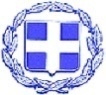 ΕΛΛΗΝΙΚΗ ΔΗΜΟΚΡΑΤΙΑΔΗΜΟΣ ΛΕΥΚΑΔΑΣΝΟΜΟΣ ΛΕΥΚΑΔΑΣ                                                                                   Λευκάδα, 14.05.24Δελτίο ΤύπουΟ Δήμαρχος Λευκάδας κ. Ξενοφών Βεργίνης συμμετείχε μετά  από πρόσκληση του Δήμαρχου Κορίνθου  κ. στο 2ο Διεθνές Νεανικού Φεστιβάλ Αρχαίου Δράματος Κορίνθου με θέμα « Κόρινθος, Μητρόπολη  και Αποικίες»  το οποίο  διοργάνωσε με μεγάλη επιτυχία το Σάββατο 11 και την Κυριακή 12 Μαΐου 2024, ο Δήμος Κορίνθου.Το  απόγευμα  του Σαββάτου  ο Δήμαρχος Λευκάδας , Ξενοφών Βεργίνης  συμμετείχε στο συνέδριο-συζήτηση με θέμα «Δίκτυο Πόλεων  :Κόρινθος και αρχαίες αποικίες της » στο οποίο παρευρέθηκε και ο Υφυπουργός Πολιτισμού κ. Χρίστος Δήμας .  Ο κ. Βεργίνης αναφέρθηκε στη σχέση της Αρχαίας Κορίνθου με τη Λευκάδα και στα ευρήματα της τότε περιόδου  που βρέθηκαν στην Αρχαία Νήρικο.Επίσης, την  Κυριακή  12 Μαΐου η θεατρική  ομάδα  του  2ου Πειραματικού ΓΕΛ Λευκάδας  συμμετείχε στο Φεστιβάλ  με την θεατρική παράσταση  «Βάκχες» του Ευριπίδη ».Από τον Δήμο Λευκάδας